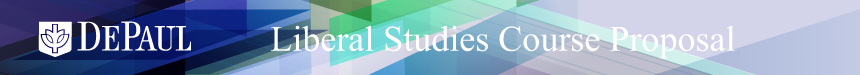  Focal Point Seminar Course Proposal FormBefore getting started on this form, please visit Proposing a Course on the First-Year Program website. Personal InformationName:	_______________________________________________________________________________________Email:	_______________________________________________________________________________________Phone:	_______________________________________________________________________________________College/School/Division: __________________________________________________________________________Department/Program/Office:	_________________________________________________________________Reminder: the proposer of the course should be the person who plans to teach the course.Position:	_______________________________________________________________________________________Highest academic degree obtained:	_________________________________________________________________Number of years of college teaching experience:   _____________________________________________________Number of years at DePaul:   ______________________________________________________________________	Chair/Director/Supervisor:	________________________________________________________________________Chair/Director/Supervisor's Email:   _________________________________________________________________ Proposed CourseCourse Title:  ___________________________________________________________________________________Course Description:____________________________________________________________________________________________________________________________________________________________________________________________________________________________________________________________________________________________________________________________________________________________________________________________Anticipated first time teaching the course:  ____________________________________________________________I would like this course to be considered for the FY@broad Program (which follows up a Seminar that has a specific geographic focus with 7-10 days of travel to the relevant region, country, or city):	___YES		___NOI would like to learn more about how I can work with the Steans Center to incorporate a service-learning component in this class:	___YES		___NOProvide a brief explanation of how students in the course will demonstrate that each of the following learning outcomes has been achieved.List three academic disciplines that your course draws on; and describe written assignments that will (collectively) call upon students to discuss and analyze work from those three disciplines. ____________________________________________________________________________________________________________________________________________________________________________________________________________________________________________________________________________________________________________________________________________________________________________________________Describe ways in which students will participate actively in advancing the collective intellectual understanding of the course topic through class discussions.____________________________________________________________________________________________________________________________________________________________________________________________________________________________________________________________________________________________________________________________________________________________________________________________Describe ways in which students will be called upon to distinguish between primary and secondary sources and to assess varying degrees of mediation and interpretation in specific source materials.____________________________________________________________________________________________________________________________________________________________________________________________________________________________________________________________________________________________________________________________________________________________________________________________Describe assignments in which students will be called up on to construct arguments based on evidence and the work and interpretations of other sources.____________________________________________________________________________________________________________________________________________________________________________________________________________________________________________________________________________________________________________________________________________________________________________________________Describe at least one written assignment that students will be required to revise in response to the instructor’s written comments.____________________________________________________________________________________________________________________________________________________________________________________________________________________________________________________________________________________________________________________________________________________________________________________________Describe at least one project in which students will be called upon to produce a central argument, in which all parts of the project support the central argument.____________________________________________________________________________________________________________________________________________________________________________________________________________________________________________________________________________________________________________________________________________________________________________________________ ReadingsBriefly identify the readings that will be assigned for this course.____________________________________________________________________________________________________________________________________________________________________________________________________________________________________________________________________________________________________________________________________________________________________________________________The approximate page count of the required reading for this course (courses should include a minimum of 150 pages of reading): _______________________________________ Writing ExpectationsPlease describe how your students will meet the requirement of no fewer than 12 pages of formal writing, and no more than 20, including at least one piece of formal writing that has gone through a revision process based on written feedback from the instructor. Please include an approximate total page count (multiple drafts count only once):____________________________________________________________________________________________________________________________________________________________________________________________________________________________________________________________________________________________________________________________________________________________________________________________ Liberal Studies Program Learning Goals & OutcomesChoose one goal from the drop-down menu and describe how your course would meet this goal. Explanation and Description of Learning Goals___Mastery of Content				___Intellectual and Creative Skills___Personal and Social Responsibility		___Intercultural and Global Understanding___Integration of Learning				___Preparation for Career and BeyondDescribe:____________________________________________________________________________________________________________________________________________________________________________________________________________________________________________________________________________________________________________________________________________________________________________________________ Sample SyllabusProvide a sample syllabus as an email attachment, identifying a tentative list of readings along with what topics will be covered during the ten weeks of instruction and indicating how writing assignments will be linked to the readings and classroom discussion and activities.
Note: If you plan on showing films, there is a limit of 15% of class time. Additional InformationAny comments?____________________________________________________________________________________________________________________________________________________________________________________________________________________________________________________________________________________________________________________________________________________________________________________________